Chamada para artigos 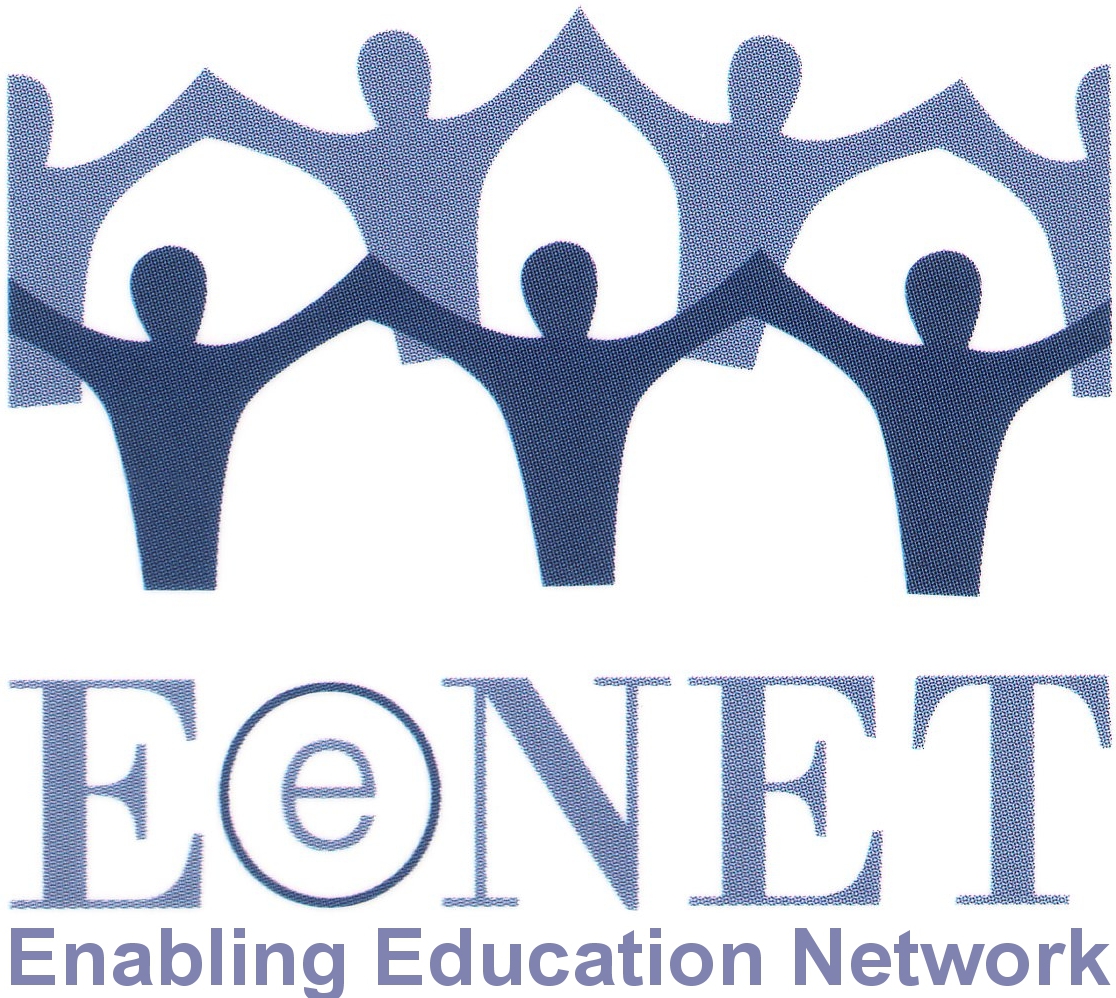 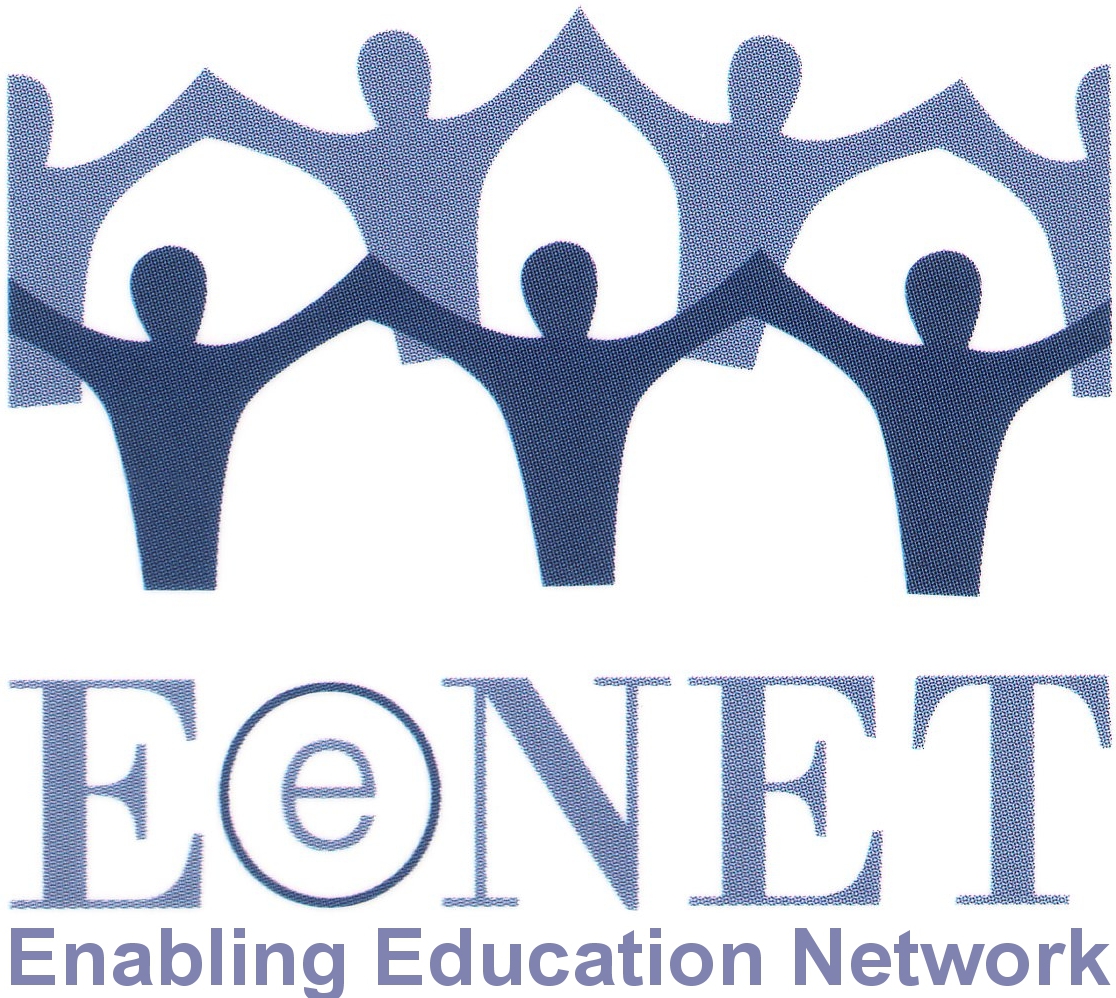 para a Revista Enabling Education Review - EER Número 8, 2019 (Revista Educação Habilitadora pela sigla em inglês) O assunto da edição de 2019 da EER será:
  "Família e ação comunitária para a educação inclusiva".O prazo para enviar os artigos preliminares é 5 de abril de 2019.

Aqui estão os detalhes sobre os tópicos sugeridos e como enviar os artigos. Entre em contato com info@eenet.org.uk se tiver alguma dúvida.1. Por que escolhemos esse tema?Mães, pais, tutores, outras pessoas cuidadoras e familiares exercem um papel importante na educação das crianças. Essas pessoas fornecem muitos dos recursos necessários para ajudar as crianças assistirem à  escola. Elas frequentemente fazem campanhas por uma educação melhor e ajudam a dar forma e a implementar programas educacionais que incluam suas filhas e filhos. Desta e de outras maneiras, mães, pais e outras pessoas cuidadoras têm o potencial de desempenhar um papel central no desenvolvimento de uma educação mais inclusiva e de melhor qualidade. No entanto, mães, pais e outras pessoas cuidadoras, muitas vezes se sentem mal preparadas ou nervosas ao assumir o enorme desafio de tentar influenciar o cambio na educação. Da mesma forma, governos e organizações não-governamentais enfrentam com frequência o desafio de envolver efetivamente mães e pais na toma de decisões, bem como na ação direta para melhorar a educação.

A ERR 8 compartilhará as vozes e experiências de mães, pais, responsáveis, pessoas cuidadores e familiares que trabalharam para promover e apoiar mudanças na educação, como o movimento para a educação inclusiva. Contará também histórias sobre projetos e programas que se baseiam, promovem ou facilitam a participação de mães, pais e pessoas cuidadoras na educação.2. Sobre o que você poderia escrever?Há muitos aspectos da participação das mães, dos pais ou das pessoas cuidadoras na educação inclusiva e na melhora da educação sobre os quais você pode escrever, que incluem mas não estão limitados a:
Histórias individuais de mães, pais e pessoas cuidadoras sobre a defesa ao nível local ou nacional da inclusão educativa de suas próprias filhas e filhos. Isso pode incluir a defesa da inclusão nos primeiros anos, educação infantil, ensino fundamental, ensino médio e superior ou vocacional, ou na educação não formal;As experiências - de grupos de mães, pais/pessoas cuidadoras - sobre o seu trabalho para tornar a educação em suas comunidades mais inclusiva e de melhor qualidade, e/ou de trabalho para ajudar a superar barreiras à inclusão, e/ou seu trabalho para apoiar outras mães, pais/famílias que enfrentam problemas relacionados à educação de seus filhos;Os esforços de mães, pais, pessoas cuidadoras para interceder por melhores políticas educacionais, financiamento, materiais e recursos humanos;Escolas, projetos educativos, organizações não-governamentais e/ou governos a tomar medidas para consultar e envolver ativamente as mães, pais e outras pessoas cuidadoras na toma de decisões e gestão da educação;Mães, pais e outras pessoas cuidadoras que instalam uma oferta educacional alternativa que promove a inclusão e a diversidade;Projetos que ajudem a educar mães, pais, outras pessoas cuidadoras e membros da comunidade sobre os direitos à educação e as questões de diversidade e inclusão;Reflexões sobre como planejar e fazer orçamentos efetivamente para incorporar a participação de mães, pais e famílias em iniciativas governamentais e não governamentais para a melhora da educação.A EER ajuda as pessoas a compartilhar e apreender com as experiências dos outros. Portanto, benvindos os artigos que oferecem conhecimento prático para ajudar outras pessoas que estão procurando ideias que possam se adaptar e testar. Queremos artigos que ofereçam  alguma informação sobre o contexto, projeto ou programa e logo explique mais detalhadamente as atividades que aconteceram (o que, onde, quando, com quem, por quem e porquê). Também queremos ler sobre os resultados, se possível.3. Como enviar um artigo?Envie seu artigo por e-mail para info@eenet.org.uk ou envie uma cópia impressa para o endereço no final deste documento.Comprimento: 550 palavras (para um artigo de página única) ou 1.100 palavras (para um artigo de página dupla). Podemos editar artigos mais longos em uma única página, dependendo da quantidade e da qualidade dos artigos recebidos.Estilo: mantenha o artigo fácil de ler e não acadêmico. Recomendamos o uso de legendas, listas de marcadores, diagramas simples, etc. Se você não tiver certeza de qual estilo usar, confira as edições anteriores da publicação no site: www.eenet.org.uk/enabling-education-review/Edição: estamos felizes em ajudar com a edição do artigo, então não se preocupe se você não tem experiência previa. Podemos trabalhar com você para melhorar a estrutura e o conteúdo do seu artigo, torná-lo mais curto ou mais longo.Fotos: Seria ótimo se você pudesse adicionar fotos, desenhos ou diagramas ao seu artigo. Ao selecionar as fotos, procure o seguinte:Imagens ativas, por exemplo meninas e meninos que aprendem em grupos, que brinquem, professores e professoras que trabalham com o grupo de estudantes, mães, pais que tomam medidas para apoiar a escola etc.Imagens que não sejam muito escuras, difusas ou pixeladas.Envie imagens de alta resolução por e-mail (deve ter um tamanho mínimo de 1mb) ou envie uma impressão/desenho original. Para cada imagem que você deseja adicionar ao seu artigo, você provavelmente deve excluir aproximadamente de 75 a 100 palavras de texto, mas podemos ajudá-lo com esta edição.Certifique-se de que as pessoas nas fotos tenham dado permissão para publicá-las ou que as mães, pais ou tutores tenham dado permissão para que fotos de crianças e adultos vulneráveis sejam usadas. Para cada foto, inclua o nome do fotógrafo/organização e um breve título (atividade, localização, data, etc.).Prazos: o primeiro prazo para enviar artigos de rascunho é 5 de abril de 2019. Em seguida, revisaremos todos os artigos e trabalharemos com os autores para editá-los.Seleção: tenha em mente que não podemos publicar todos os artigos que recebemos. Além de garantir que publicamos artigos de fácil leitura e uso prático para uma variedade de pessoas interessadas em educação, também garantiremos que a seleção final inclua:• artigos de uma variedade de países/regiões• artigos sobre uma variedade de tópicos diferentes• artigos de autores de diferentes origens.Os artigos que não foram selecionados para publicação na EER, poderão podem ser divulgados no site do EENET (www.eenet.org.uk).Informações: se você tiver alguma dúvida, envie um correio eletrônico para info@eenet.org.ukEndereço postal: se você deseja enviar um artigo em cópia impressa ou gravação de áudio (por exemplo, em um CD ou pen drive), envie-o para:EENETPO Box 422, HydeCheshire, SK14 6NG, UK